様式１書面入札方式参加申出書上記の電子入札システム対象案件につき、電子入札システムを利用しての参加ができないため、書面入札方式での参加を申し出します。　　　　　年　　　月　　　日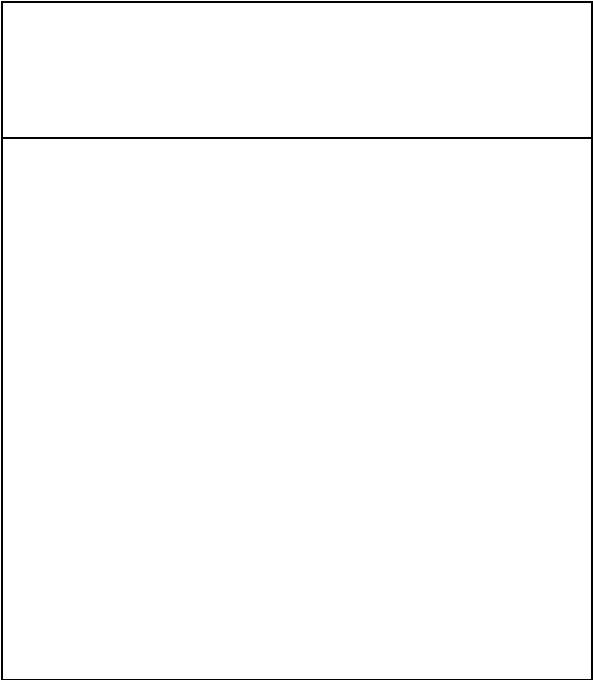 住所商号又は名称代表者氏名八百津町長  宛上記について承諾します。八百津町長　　（公印省略）仕様書番号事  業  名電子入札システムでの参加ができない理由電子入札システムでの参加ができない理由